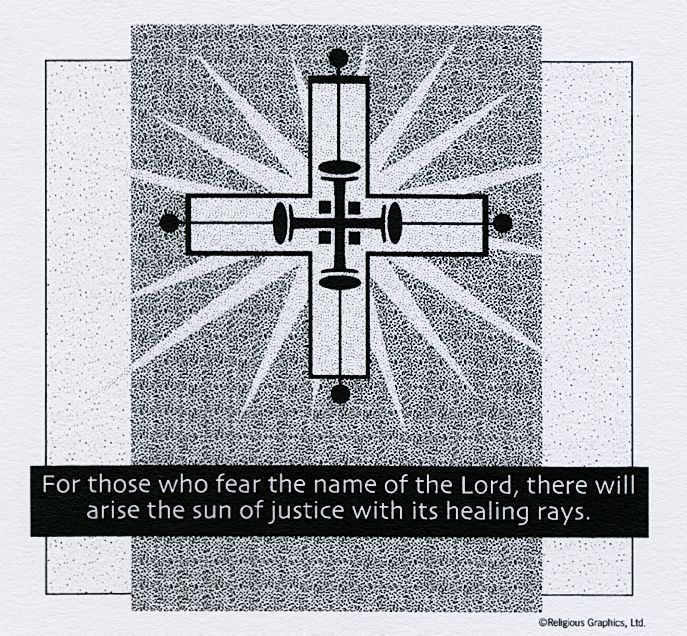 			ST. R CH   St. Rose, IIlinois                          	Fr. Edward F. Schaefer                               18010 St. Rose Road                                   526-4118 Rectory                          SUNDAY MASS  10:00AM                     SAT. VIGIL MASS   4:00PM                 	WEEKDAY MASS  7:45AM    RECONCILIATION     Saturday:  3:15 – 3:45PM          WEBPAGE:  www.strosechurchil.com                                                        EMAIL:   belpsros@outlook.com   FACEBOOK:  St. Rose Catholic Church – St. Rose, ILMASS WILL BE LIVE STREAMED ON OUR FACEBOOK PAGE SATURDAYS AT 4PM                                                       SUNDAY COLLECTIONS: 	     Weekly Envelopes:   $3,756.00            					        All Saints:  $120.00                     Capital Improvement Fund: $1,285.00        Sister Parish: $86.00      Thanksgiving:  $ 70.00                                             Assumption: $     40.00                                        			INTENTIONS:                                                                                      MASSMon  7:45AM Weekday										No MassTue   7:45AM St. Albert the Great								No Mass        Wed  7:45AM St. Margaret of Scotland & St. Gertrude				No Mass        Thu   7:45AM St. Elizabeth of Hungary			No Mass       Fri    7:45AM Weekday				No Mass       Sat   4:00PM Our Lord Jesus Christ, King of the Universe		For the Parish       Sun 10:00AM Our Lord Jesus Christ, King of the Universe		Andy Jansen                              “      “        “         “        “     “    “        “			Joe Fischer                              “      “        “         “        “     “    “        “			Herman & Helen TimmermannSERVERS:  Sat   4PM Mandy Poettker, Peyton Markus, Ava Tischer, Alaina Schrage   		Sun 10AM Jayce, Emily, Mabry, WillREADERS:  Sat 4PM Jeff Kampwerth                                         Sun 10AM: CYMEUCHARISTIC MINISTERS:  Sat 4PM Melanie Rund          Sun 10AM: AveryOFFERTORY: Sat 4PM: Kohlbrecher & Schrage Family       Sun 10AM: Dane & Cora VOCATION CUP:  The next family to receive the Vocation Cup is the Norbert Thole family.WELCOME: Please welcome back Fr. Benny George who will be having the Masses this weekend.UPDATE:  Please continue to keep Fr. Ed in your prayers as he recovers. If you would like to send Fr. Ed well wishes, please drop it in the collection basket or send to Hincke Home, 2620 Lebanon Ave, Belleville, IL 62221.  He continues to make progress in his healing and strength.                                                              “HAVE YOU REMEMBERED ST. ROSE PARISH IN YOUR ESTATE PLANNING?”                                     SYMPATHY:  Our sympathy to the family of Carol Frey.  Carol, who passed away recently was the sister of Mary Lou (Virgil) Voss and the aunt of Rebecca (Dave) Boeschen and Ben (Nancy) Voss and the great-aunt of Grace Boeschen.  May Carol enjoy the reward of eternal life.HAPPY ANNIVERSARY:Nov 14 Derek & Megan Frey ’20	Nov 15 Mark & Sherry Rehkemper ‘74HAPPY BIRTHDAY:Nov14 Greg Jeckstadt			Nov 17 Wyatt Huelsmann 7		Nov 19 Rebecca BoeschenNov 15 Helen Detmer			Nov 17 Megan Thole			Nov 19 Maryn Heinzmann 2Nov 15 Randy Fuhler			Nov 18 Callie Buehne 5			Nov 19 Karl StockNov 15 Corynn Henrichs		Nov 18 Mike Kaufman			Nov 20 Edwina TebbeNov 15 Jason Peters			Nov 18 Heather Rehkemper		Nov 20 Kammi TebbeNov 16 Christina Gall			Nov 18 Rose Rensing			Nov 20 Eugene WilkenNov 16 Linda Giller				Nov 18 Courtney Taylor			Nov 16 Marvin Tebbe			Nov 18 Tim TrameVOCATIONS CORNER: “Discovering vocation does not mean scrambling toward some prize just beyond my reach but accepting the treasure of true self I already possess. Vocation does not come from a voice out there calling me to be something I am not. It comes from a voice in here calling me to be the person I was born to be, to fulfill the original selfhood given me at birth by God.” – Thomas Merton ATTENTION ST. ROSE PARISHIONERS:  PLEASE STAY AFTER CHURCH THIS WEEKEND FOR A SPECIAL PRESENTATION OF THE PEOPLE AND PASTOR IN OUR SISTER PARISH IN GUATEMALA BY FRAN & CARLY ETTER WHO VISITED OUR SISTER PARISH OF THE HOLY FAMILY THIS SUMMER!  THIS IS YOUR ONLY CHANCE TO CONNECT WITH OUR SISTER PARISH & ITS PEOPLE OF FAITH.  DON’T MISS IT!  WE WILL MEET AFTER THE 4PM MASS AND THE 10AM MASS IN THE CAFETERIA.                                                                                                  ADVENT RECONCILIATION:  St. George, New Baden Wed Nov 16 6PM                                                   St. Mary, Carlyle, Sunday, Dec 4th 3PM                                                                                                       St. Francis, Aviston, Sunday, Dec 11th 3PM                                                                                                                   St. Mary, Centralia, Monday, Dec 12th 6PM and Thursday, Dec 15th 12:30PM                                           St. Augustine, Breese, Thursday, Dec 15th 7PM                                                                                          St. Mary, Mt. Vernon, Dec 16 3-9PM                               WHEATFIELD TWP FIRE DEPT DRIVE THROUGH CHICKEN DINNER:                                                          THIS Sunday, Nov 13th from 11AM to 5PM at St. Felicitas Church Hall in Beaver Prairie.                                                              MATER DEI BAND PARENTS CHICKEN DINNER:                                                                                  THIS Sunday, Nov 13th from 3PM to 6PM at the Knights of Columbus Hall in Breese. Carryouts only.                                                                                       ST. ROSE DEVELOPMENT CLUB MEETING:  Tuesday, Nov. 14th at 8PM                                                                                                     NORTH CENTRAL VICARIATE CANCER MASS:  Tuesday, Nov. 15th at 7PM at St. Boniface, Germantown. Annointing of the sick will be celebrated during the Mass.  Prayers to St. Peregrine, patron saint of people with cancer will also be part of the Mass prayers. Families and caregivers welcome.                  BIBLE STUDY:  Taught by Deacon Steve, resumes Nov 23rd 7PM to 8:30PM in the St. Francis  Aviston Parish Center Primary Room 2.  Books are free to members of our partnership.   RSVP 618-228-7936.  CATHOLIC CAMPAIGN FOR HUMAN DEVELOPMENT:  Next week our collection will support the CCHD.  More than 7 million people in the United States live in poverty. Please give what you can.  For more info contact www.usccb.org/cchd                                                                                                       